Paramètres utiles dans Windows 10Options intéressantes du système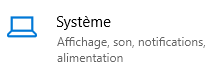 Options intéressantes des périphériques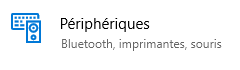 Options intéressantes d’ergonomie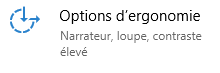 Options intéressantes d’ergonomie - SuiteThématiqueSection principaleNom de l’optionDescription détaillée(au besoin)Comment l’activerSommeilAffichageÉclairage nocturnePermet de déterminer une heure (ex. : 21h) à partir de laquelle un filtre rouge s’activera pour venir contrecarrer les effets de la lumière bleue des écrans qui nuisent au sommeil et à l’endormissement.Cliquer sur le bouton pour l’activer.Cliquer sur le lien « Paramètres d’éclairage nocturne » pour déterminer : le niveau d’intensité du filtre rouge et les heures de début/fin d’activation du filtre.Concentration et Gestion des distractionsAssistant de concentrationAssistant de concentrationPermet de choisir quelles notifications vous recevrez ou lesquelles vous décidez de bloquer.Choisir parmi les 3 niveaux de contrôle des notifications offerts.Concentration et Gestion des distractionsAssistant de concentrationRègles automatiquesPermet de choisir quand activer l’ « Assistant de concentration », dont :Pendant des périodes prédéfinies (idéal pour les périodes d’étude!)Lorsque j’utilise une application en mode plein écran (pourrait être combiné avec l’outil d’apprentissage « Focus » d’Office 365!)Cliquer sur la règle ciblée pour la paramétrer.Cliquer sur le bouton de chacune des règles pour les activer/désactiver.ThématiqueSection principaleNom de l’optionDescription détaillée(au besoin)Comment l’activerErgonomieSourisChoisir le bouton principalPermet de changer le bouton principal sur une souris.S’adresse aux gauchers.Sélectionner quel bouton sera considéré comme étant le principal.Prédiction de motsSaisieClavier matérielPrédiction de mots lorsqu’on fait une pause d’environ 1 seconde en cours de frappe.Activer les 2 boutons de la section.Pour vous assurer de pouvoir l’utiliser dans diverses langues (ex. : en anglais), aller activer le bouton de l’option « Suggestions de texte multilingue » situé plus bas dans la section principale « Saisie ».Correction de l’orthographeSaisieOrthographeCorrecteur automatiqueCliquer sur le bouton pour l’activer.Sens ciblé(menu à gauche)Titre sous-sectionNom de l’optionDescription détaillée(au besoin)Comment l’activerVision(pour une déficience visuelle)AfficherAgrandir le texteGrossir toutes les écritures affichées sur votre ordinateur.Glisser le curseur sur le continuum d’agrandissement jusqu’à la grosseur vous convenant puis cliquer sur « Appliquer ».Vision(pour une déficience visuelle)Curseur et pointeurModifier la taille du pointeur (souris)Glisser le curseur sur le continuum d’agrandissement jusqu’à la grosseur vous convenant.Vision(pour une déficience visuelle)Curseur et pointeurModifier la couleur du pointeur (souris)Choisir parmi 4 possibilités. Les 2 choix suivant sont aidants en situation de déficience visuelle :Contrastant noir/blancColoréSélectionner votre choix.Vision(pour une déficience visuelle)Curseur et pointeurModifier l’épaisseur du curseurGlisser le curseur sur le continuum d’agrandissement jusqu’à la grosseur vous convenant.Vision(pour une déficience visuelle)LoupeActiver la loupe/Modifier le zoomCliquer sur le bouton pour activer la loupe.Sélectionner le % de zoom désiré pour la loupe (100% = taille normale).Vision(pour une déficience visuelle)Filtres de couleurActiver les filtres de couleur6 choix sont offerts dont 3 sont pour les daltoniens (selon les 3 types possible de daltonisme).Cliquer sur le bouton pour activer le filtre de couleur.Sélectionner le choix de filtre de couleur désiré.Vision(pour une déficience visuelle)Contraste élevéActiver le contraste élevéCliquer sur le bouton pour activer le contraste élevé.Sélectionner le choix de couleurs du contraste.Vision(pour une déficience visuelle)Narrateur d’écranActiver le narrateur et sections suivantes pour le paramétrer (vitesse, type de voix, tonalité, volume, etc.)Permet de lire ce qui est à l’écran (texte) et décrire les boutons, les images, etc. qui y sont inclus. Aidant pour les personnes ayant une déficience visuelle.Cliquer sur le bouton pour activer le narrateur.Sélectionner les différentes options vous intéressants pour paramétrer son fonctionnement.Sens ciblé(menu à gauche)Titre sous-sectionNom de l’optionDescription détaillée(au besoin)Comment l’activerAudition(pour une déficience auditive)AudioAfficher les alertes audio visuellementRend les alertes et notifications sonores en alertes visuelles pour les personnes ayant une déficience auditive. Sélectionner le choix d’alertes visuelles désiré.Audition(pour une déficience auditive)Sous-titresSous-titresDifférents paramètres peuvent être modifiés pour faciliter la lecture des sous-titres pour tous les vidéos regardés. Sélectionner les différentes options vous intéressants pour paramétrer son fonctionnement.Interaction(pour une déficience physique)VoixCortanaAssistant numérique (comparable à Siri chez Apple ou Google Home). Peut aider à la réalisation de certaines tâches (ouverture d’applications, envoi de courriels, etc.) L’interpeller en disant : « Hey! Cortana … [action désirée] »Pour l’activer et modifier ses paramètres, se référer à la section entière lui étant dédiée (« Cortana » dans « Paramètres »).Interaction(pour une déficience physique)VoixActiver la reconnaissance vocale (dictée vocale)Cliquer sur le bouton pour l’activer.Cliquer le lien « Paramètres supplémentaires de voix » pour aller sélectionner la langue dans laquelle vous voulez effectuer votre reconnaissance vocale (ex. : anglais).Interaction(pour une déficience physique)ClavierTouches de filtre (frappes brèves ou répétées)Pratique pour les personnes atteintes de Parkinson ou de tremblements essentiels.Permet de paramétrer la sensibilité du clavier en lien avant « d’accepter » et de « retranscrire » des touches répétées et/brèves dans un texte.Cliquer sur le bouton pour l’activer.Sélectionner les différentes options vous intéressants pour paramétrer son fonctionnement.